Bevan Group Practice	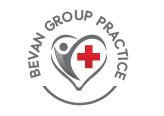 Subject Access Request FormFull name: ____________________________________Date of birth: ____/____/_______ NHS number (if known) __________________Telephone number: ___________________________Address: ____________________________________	     ____________________________________	     ____________________________________I would like to request (please tick):A copy of my full medical recordsA copy of my medical records from ____/____/_____ to ____/____/_____Other _______________________(Alternatively you access your medical records online, please ask at reception for more information)I have read and understood the above informationSigned: ________________________Print name: _____________________		Date: ____/____/_______